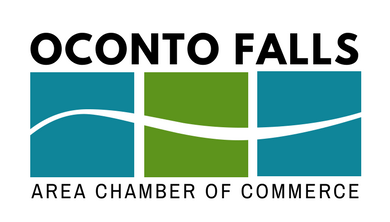 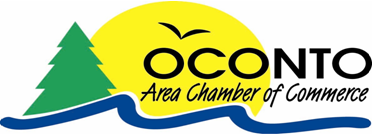 Chamber Golf SocialMonday, July 27, 20202:00 PM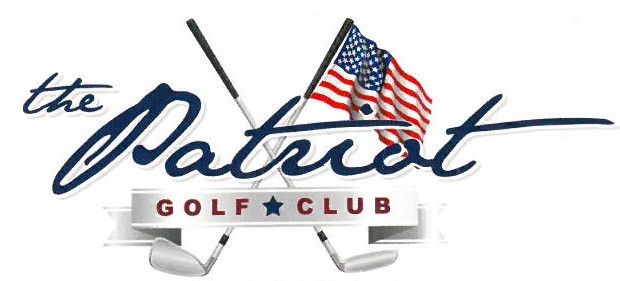                                              2954 Sandalwood Road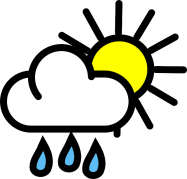                                                Abrams, WI   54101 			                          920-826-7770
“Rain or Shine”Because of COVID-19 it has been decided that instead of holding a regular outing, we will hold a Golf Social. You can do 9 holes of golf, and receive a 1/3 Angus Burger with chips and condiments after.  Refreshments can be purchased on the course and at the clubhouse.50/50 raffles will be held on the course.Come out and have a great afternoon on the course!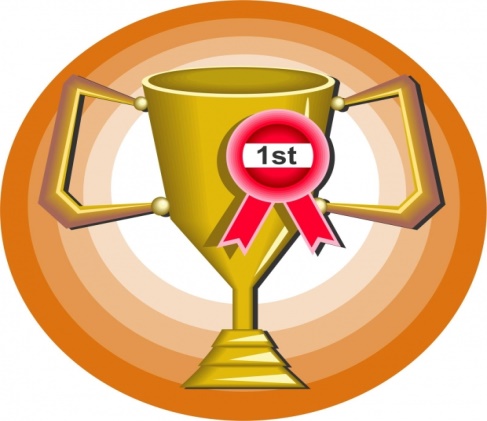 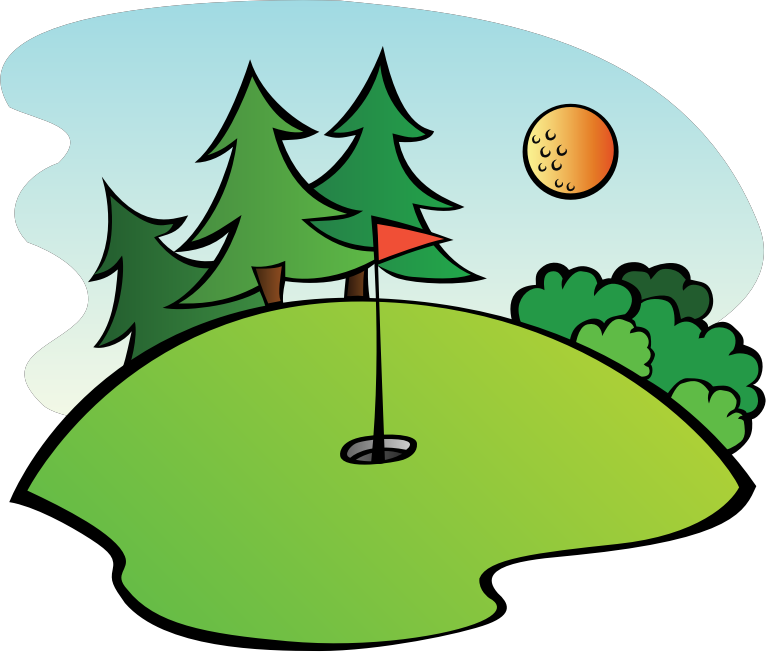 Registration/Donation FormMonday, July 27, 2020             “Rain or Shine”         2:00 Tee Off REGISTRATION DEADLINE JULY 20, 2020Golf Team Members (4):  (please include complete addresses & phone numbers):
Name: ___________________________________            Name: ___________________________________              Address:__________________________________            Address:_________________________________City, State, Zip:____________________________            City, State, Zip:____________________________Phone:___________________________________	          Phone:___________________________________  I WILL BE GOLFING BY MYSELF			  I WILL BE GOLFING BY MYSELFName:____________________________________		Name:____________________________________Address:__________________________________   	Address: __________________________________City, State, Zip:_____________________________		City, State, Zip:_____________________________Phone:____________________________________		Phone:____________________________________  I WILL BE GOLFING BY MYSELF			  I WILL BE GOLFING BY MYSELF$___________	I would like to reserve my position. $40 per golfer is enclosed. (Includes golf, cart, ½# Angus Burger/Chips)  Refreshments can be purchased on the course or clubhouse. 
(Rain or Shine, Registrations are non-refundable)$___________     Total donation enclosed. Checks payable to: Oconto Falls Area Chamber of Commerce
Send to:  PO Box 24,       Oconto Falls, WI   54154Or Visit our website at www.ocontofallschamber.com